CAMARA MUNICIPAL DE SANTA BRANCA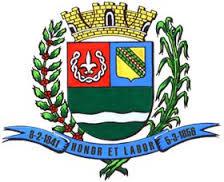 SECRETARIA DE FINANÇAS - CNPJ.01.958.948/0001-17PCA AJUDANTE BRAGA 108 CENTRO SANTA BRANCAData: 13/12/2017 13:20:29Balancete da Despesa do período de 01/11/2017 até 30/11/2017	Sistema CECAM (Página: 1 / 3)CAMARA MUNICIPAL DE SANTA BRANCA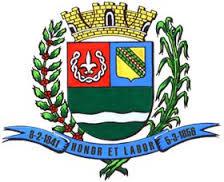 SECRETARIA DE FINANÇAS - CNPJ.01.958.948/0001-17PCA AJUDANTE BRAGA 108 CENTRO SANTA BRANCAData: 13/12/2017 13:20:29Balancete da Despesa do período de 01/11/2017 até 30/11/2017	Sistema CECAM (Página: 2 / 3)CAMARA MUNICIPAL DE SANTA BRANCA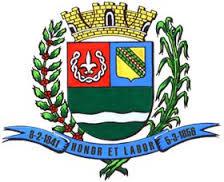 SECRETARIA DE FINANÇAS - CNPJ.01.958.948/0001-17PCA AJUDANTE BRAGA 108 CENTRO SANTA BRANCAData: 13/12/2017 13:20:29Balancete da Despesa do período de 01/11/2017 até 30/11/2017	Sistema CECAM (Página: 3 / 3)SANTA BRANCA, 30 de Novembro de 20172.1 - CAMARA MUNICIPAL DE SANTA BRANCADotaçãoEmpenhadoEmpenhadoLiquidadoPagoFUNCIONAL PROGRAMÁTICAFichaD.R.InicialAlteraçãoAutorizadoSaldo AtualDisponívelReservadoAnteriorNo PeríodoAtualA PagarAnteriorNo PeríodoAtualAnteriorNo PeríodoAtualProcessado01 - PODER LEGISLATIVO1.614.000,001.614.000,00331.832,99331.832,991.150.803,25131.363,761.282.167,0149.583,521.106.825,70144.938,491.251.764,191.090.083,72142.499,771.232.583,4919.180,701 - CAMARA MUNICIPAL1.614.000,001.614.000,00331.832,99331.832,991.150.803,25131.363,761.282.167,0149.583,521.106.825,70144.938,491.251.764,191.090.083,72142.499,771.232.583,4919.180,701 - Legislativa1.614.000,001.614.000,00331.832,99331.832,991.150.803,25131.363,761.282.167,0149.583,521.106.825,70144.938,491.251.764,191.090.083,72142.499,771.232.583,4919.180,7031 - Ação Legislativa1.614.000,001.614.000,00331.832,99331.832,991.150.803,25131.363,761.282.167,0149.583,521.106.825,70144.938,491.251.764,191.090.083,72142.499,771.232.583,4919.180,701 - MANUTENÇÃO DA CAMAR1.614.000,001.614.000,00331.832,99331.832,991.150.803,25131.363,761.282.167,0149.583,521.106.825,70144.938,491.251.764,191.090.083,72142.499,771.232.583,4919.180,702001 - MANUTENÇÃO DA C1.614.000,001.614.000,00331.832,99331.832,991.150.803,25131.363,761.282.167,0149.583,521.106.825,70144.938,491.251.764,191.090.083,72142.499,771.232.583,4919.180,703.1.90.11.00 - VENCIMENTO101900.000,00-28.000,00872.000,00115.237,86115.237,86657.941,4698.820,68756.762,14657.941,4698.820,68756.762,14657.941,4698.820,68756.762,143.1.90.11.01 - VENCIMENT248.534,1233.746,30282.280,42248.534,1233.746,30282.280,42248.534,1233.746,30282.280,423.1.90.11.37 - GRATIFIC117.542,8912.091,73129.634,62117.542,8912.091,73129.634,62117.542,8912.091,73129.634,623.1.90.11.42 - FÉRIAS IND21.257,3021.257,3021.257,3021.257,3021.257,3021.257,303.1.90.11.43 - 13º SALÁRIO8.100,6129.622,6537.723,268.100,6129.622,6537.723,268.100,6129.622,6537.723,263.1.90.11.44 - FÉRIAS -6.232,376.232,376.232,376.232,376.232,376.232,373.1.90.11.45 - FÉRIAS -4.674,284.674,284.674,284.674,284.674,284.674,283.1.90.11.46 - FÉRIAS -17.999,8917.999,8917.999,8917.999,8917.999,8917.999,893.1.90.11.60 - REMUNER233.600,0023.360,00256.960,00233.600,0023.360,00256.960,00233.600,0023.360,00256.960,003.1.90.13.00 - OBRIGAÇÕE201229.800,00-30.000,00199.800,0038.151,3338.151,33144.528,1917.120,48161.648,6717.120,48144.527,2017.121,47161.648,67129.868,1014.660,09144.528,1917.120,483.1.90.13.01 - FGTS13.234,792.628,1015.862,892.628,1013.234,792.628,1015.862,8911.942,691.292,1013.234,792.628,103.1.90.13.02 - CONTRIBUI131.293,4014.492,38145.785,7814.492,38131.292,4114.493,37145.785,78117.925,4113.367,99131.293,4014.492,383.3.90.30.00 - MATERIAL30199.200,00-52.000,0047.200,006.150,506.150,5033.321,187.728,3241.049,505.526,4833.321,184.014,3237.335,5032.023,913.499,1135.523,021.812,483.3.90.30.01 - COMBUSTÍ6.203,151.165,127.368,27756,286.203,151.165,127.368,275.763,60848,396.611,99756,283.3.90.30.07 - GÊNEROS5.540,483.768,669.309,143.768,665.540,48259,665.800,145.484,4856,005.540,48259,663.3.90.30.16 - MATERIAL1.473,20205,001.678,20205,001.473,201.473,201.473,201.473,203.3.90.30.17 - MATERIA7.912,321.753,009.665,327.912,321.753,009.665,327.912,321.753,009.665,323.3.90.30.21 - MATERIAL2.249,212.249,212.249,212.249,212.022,79226,422.249,213.3.90.30.22 - MATERIAL5.227,17129,595.356,76129,595.227,17129,595.356,764.651,87575,305.227,17129,593.3.90.30.24 - MATERIAL485,66485,66485,66485,66485,66485,663.3.90.30.25 - MATERIA214,10214,10214,10214,10214,10214,103.3.90.30.26 - MATERIAL1.616,55666,952.283,50666,951.616,55666,952.283,501.616,551.616,55666,953.3.90.30.29 - MATERIAL84,0084,0084,0084,0084,0084,003.3.90.30.39 - MATERIA2.140,7440,002.180,742.140,7440,002.180,742.140,7440,002.180,743.3.90.30.44 - MATERIAL174,60174,60174,60174,60174,60174,603.3.90.36.00 - OUTROS SE4015.000,003.500,008.500,004.434,204.434,204.215,80-150,004.065,804.215,80-150,004.065,804.215,80-150,004.065,803.3.90.36.06 - SERVIÇOS365,24365,24365,24365,24365,24365,243.3.90.36.99 - OUTROS S3.850,56-150,003.700,563.850,56-150,003.700,563.850,56-150,003.700,563.3.90.39.00 - OUTROS SE501300.000,0060.500,00360.500,0063.661,5363.661,53295.465,471.373,00296.838,4721.936,56256.488,9118.660,74275.149,65255.703,3019.198,61274.901,91247,743.3.90.39.01 - ASSINATU9.082,209.082,20152,528.929,6845,608.975,288.884,0845,608.929,6845,603.3.90.39.05 - SERVIÇOS93.301,20460,0093.761,207.903,3278.794,567.063,3285.857,8878.794,567.063,3285.857,883.3.90.39.16 - MANUTEN18.400,0018.400,0018.400,0018.400,0018.400,0018.400,003.3.90.39.17 - MANUTE2.695,302.695,302.695,302.695,302.695,302.695,303.3.90.39.19 - MANUTEN6.566,32200,006.766,32100,006.566,32100,006.666,326.566,32100,006.666,323.3.90.39.20 - MANUTE950,00950,00950,00950,00950,00950,003.3.90.39.43 - SERVIÇOS5.920,00500,006.420,00457,425.504,01458,575.962,585.504,01458,575.962,583.3.90.39.47 - SERVIÇO74,2574,2574,2574,2574,2574,253.3.90.39.48 - SERVIÇO7.000,007.000,007.000,007.000,007.000,007.000,003.3.90.39.57 - SERVIÇO2.340,0013,002.353,00190,001.960,00203,002.163,001.960,00203,002.163,003.3.90.39.58 - SERVIÇO9.920,00200,0010.120,00586,588.736,34860,949.597,288.664,99868,439.533,4263,863.3.90.39.59 - SERVIÇOS6.935,006.935,00785,005.365,00785,006.150,005.365,00785,006.150,003.3.90.39.63 - SERVIÇOS2.593,002.593,002.593,002.593,002.593,002.593,003.3.90.39.66 - SERVIÇOS178,95178,95178,95178,95178,95178,953.3.90.39.69 - SEGUROS5.511,305.511,305.511,305.511,305.511,305.511,303.3.90.39.77 - VIGILÂNC7.947,007.947,001.326,005.958,00663,006.621,005.958,00663,006.621,00DotaçãoEmpenhadoEmpenhadoLiquidadoPagoFUNCIONAL PROGRAMÁTICAFichaD.R.InicialAlteraçãoAutorizadoSaldo AtualDisponívelReservadoAnteriorNo PeríodoAtualA PagarAnteriorNo PeríodoAtualAnteriorNo PeríodoAtualProcessado3.3.90.39.78 - LIMPEZA69.047,3069.047,305.803,7757.439,775.803,7663.243,5357.439,775.803,7663.243,533.3.90.39.81 - SERVIÇOS1.200,001.200,00720,60428,4051,00479,40428,4051,00479,403.3.90.39.83 - SERVIÇO360,00360,00360,00360,00360,00360,003.3.90.39.90 - SERVIÇOS15.875,8515.875,851.190,1914.455,19368,7514.823,9414.086,43599,2314.685,66138,283.3.90.39.95 - MANUTE6.580,006.580,00590,005.400,00590,005.990,005.400,00590,005.990,003.3.90.39.97 - DESPESA1.922,541.922,54599,801.216,98105,761.322,74917,08405,661.322,743.3.90.39.99 - OUTROS S21.065,2621.065,261.531,3617.971,861.562,0419.533,9017.971,861.562,0419.533,903.3.90.46.00 - AUXÍLIO AL70111.000,0011.000,005.850,005.850,005.150,005.150,005.000,00150,00150,00150,00150,003.3.90.46.01 - INDENIZA5.150,005.150,005.000,00150,00150,00150,00150,004.4.90.52.00 - EQUIPAME60180.000,0035.000,00115.000,0098.347,5798.347,5710.181,156.471,2816.652,4310.181,156.471,2816.652,4310.181,156.471,2816.652,434.4.90.52.06 - APARELH2.446,152.446,152.446,152.446,152.446,152.446,154.4.90.52.24 - EQUIPAM523,00523,00523,00523,00523,00523,004.4.90.52.34 - MÁQUINAS414,00414,00414,00414,00414,00414,004.4.90.52.35 - EQUIPAM6.798,004.198,2810.996,286.798,004.198,2810.996,286.798,004.198,2810.996,284.4.90.52.42 - MOBILIÁRI2.273,002.273,002.273,002.273,002.273,002.273,00TOTAL ORÇAMENTÁRIO1.614.000,001.614.000,00331.832,99331.832,991.150.803,25131.363,761.282.167,0149.583,521.106.825,70144.938,491.251.764,191.090.083,72142.499,771.232.583,4919.180,70TOTAL SUPRIMENTO FINANCEIROTOTAL EXTRAORÇAMENTÁRIO177.853,7519.331,81197.185,5611.3.81.26.00 - OUTROS C580101ASSISTENCIA MEDICA10.873,931.185,1312.059,0621.8.81.01.02 - CONTRIBU531101I.N.S.S.50.476,695.229,8155.706,5021.8.81.01.08 - ISS532001ISS2.574,25203,132.777,3821.8.81.01.10 - PENSÃO ALI531501PENSAO JUDICIAL ALIMENTICIA11.969,881.479,9613.449,8421.8.81.01.11 - PLANOS D531901CONVENIO MEDICO6.685,27998,387.683,6521.8.81.01.13 - RETENÇÕ531601CONTRIBUIÇÃO SINDICAL563,04563,0421.8.81.01.15 - RETENÇÕE531401EMPRESTIMOS BANCARIOS65.054,716.140,8671.195,5721.8.81.01.99 - OUTROS C531701VALE MERCADORIA15.941,983.765,5419.707,5221.8.81.01.99 - OUTROS C531801DESCONTOS PESSOAIS3.527,00329,003.856,0021.8.81.04.99 - OUTROS D540201REPASSE DE TAXA DE INSCRIÇAO DE CONCURSOREPASSE DE TAXA DE INSCRIÇAO DE CONCURSO10.187,0010.187,00TOTAL DE RESTOS A PAGARTOTAL EXTRA + SUPRIMENTO + RESTOS APTOTAL EXTRA + SUPRIMENTO + RESTOS APTOTAL EXTRA + SUPRIMENTO + RESTOS AP177.853,7519.331,81197.185,56TOTAL1.267.937,47161.831,581.429.769,05DotaçãoEmpenhadoEmpenhadoLiquidadoPagoFUNCIONAL PROGRAMÁTICAFichaD.R.InicialAlteraçãoAutorizadoSaldo AtualDisponívelReservadoAnteriorNo PeríodoAtualA PagarAnteriorNo PeríodoAtualAnteriorNo PeríodoAtualProcessadoSALDO PARA O MÊS SEGUINTESALDO PARA O MÊS SEGUINTETESOURARIATESOURARIA0,00BANCOS CONTA MOVIMENTOBANCOS CONTA MOVIMENTO326.959,49----------------------TOTAL DE CAIXA E BANCOSTOTAL DE CAIXA E BANCOS326.959,49----------------------TOTAL GERALTOTAL GERAL1.756.728,54=============LUIS FERNANDO DA SILVA BARROSANTONIO CARLOS DE OLIVEIRAEDER DE ARAUJO SENNASP-325493/O-3RG. 20.143.977-3CONTADOR LEGISLATIVORESPONS.P.TESOURARIAPRESIDENTE